[TITLUL EVENIMENTULUI]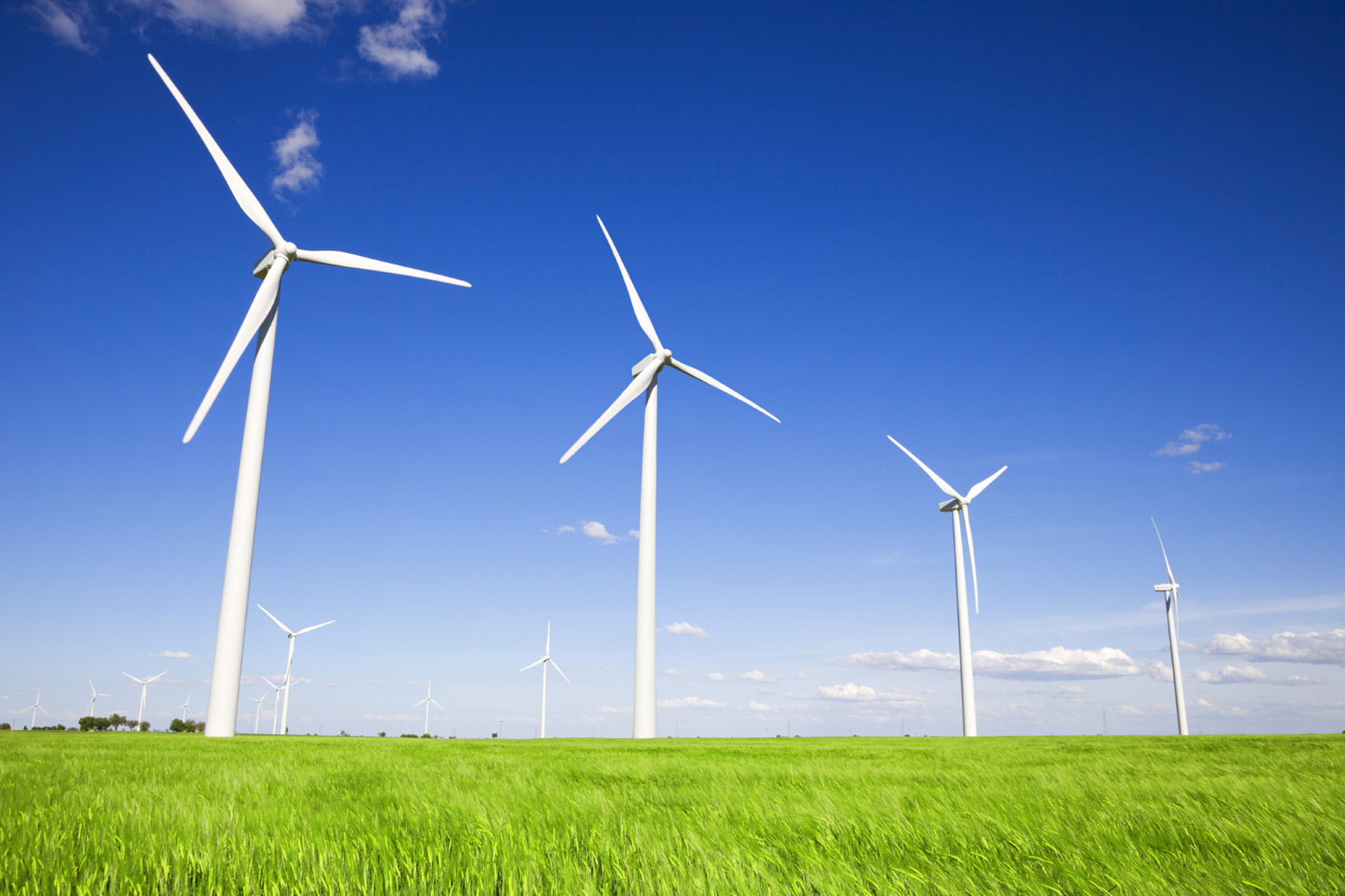 [Subtitlul/descrierea evenimentului][Pentru a înlocui orice text substituent (ca acesta), doar selectați-l și începeți să tastați. (Nu includeți spațiu la dreapta sau la stânga caracterelor din selecția dvs.)][Pentru a înlocui imaginea, ștergeți-o și, pe fila Inserare, faceți clic pe Imagine.][Trebuie să adăugați text? Obțineți orice formatare de text pe care o vedeți în acest fluturaș cu doar un clic pe fila Pornire, în grupul Stiluri.][Data evenimentului]   [Ora evenimentului][Nume locație], [Adresă poștală], [Localitate, cod poștal][Adresă web], [E-mail]